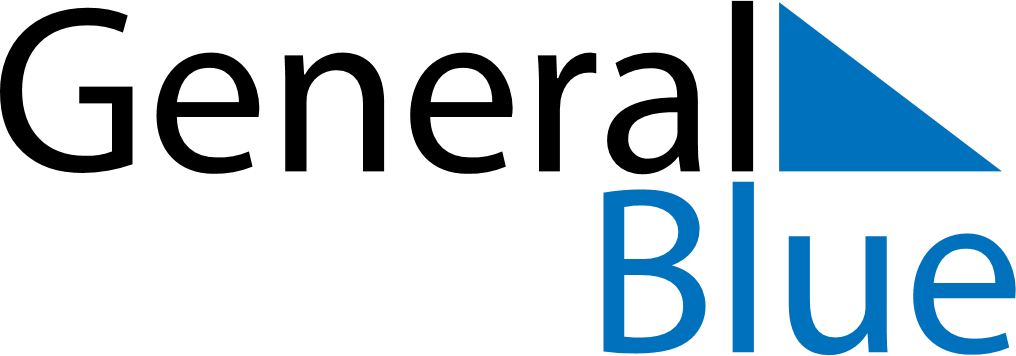 March 2024March 2024March 2024Svalbard and Jan MayenSvalbard and Jan MayenMONTUEWEDTHUFRISATSUN123456789101112131415161718192021222324Palm Sunday25262728293031Maundy ThursdayGood FridayEaster Sunday